610/1/2/3 Inst. Sch.INSTRUCTIONSFOR FINE ARTPaper 1/2/3Jul/Aug 2016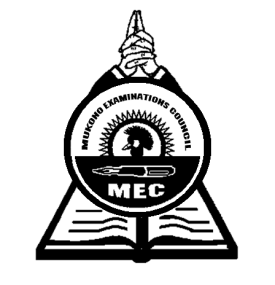 MUKONO EXAMINATIONS COUNCIL Uganda Certificate of Education ART CONFIDENTIALSPaper 1, 2 & 3Note: Great care should be taken that the information given below does not reach the candidates either directly or indirectly.INSTRUCTIONS FOR PREPARING THE ITEMSThe information given here is only to facilitate the preparation of the examination.THE Head teacher should make sure that the teacher responsible for preparing items gets all items before the examination.Paper 1 (610/1)One meter plain piece of cloth Stick of approx. 75cm in length One litre cylindrical tin Plant with three leaves and two large flowers in bright colours Two large balloons2 large cards Medium size sauce pan A large ripe Pineapple with its head intact.A large water melon.A large sieve with a handle Two large oranges A large mature termite A Path, a building, some vegetation Aloe vera plant (Kigaji)Paper 2 (610/2)A model A vest Pair of shorts A low traditional three legged stool (approximately 30cm high)A walking stickA short sleeved shirt / blouse A chair A table A large book (approx. 42cm wide when opened, 30cm long and spine is 4cm)A pen.Paper 3 (610/3)Letrasets Plain white bond papers Rulers Coloured inks, pens, rubbers, strings, junk wire, paints, Markers etcLino Blocks Sponge Pair of compassEnd -